Об утверждении положения о согласовании и утверждении уставов казачьих обществ на территории Советского сельского поселения Новокубанского районаВ соответствии с пунктами 3.6 Указа Президента Российской Федерации от 15 июня 1992 года № 632 «О мерах по реализации Закона Российской Федерации «О реабилитации репрессированных народов» в отношении казачества» и Типовым положением о согласовании и утверждении уставов казачьих обществ, утвержденным Приказом Федерального агентства по делам национальностей от 6 апреля 2020 года № 45, в целях организации и совершенствования работы по согласованию и утверждению уставов хуторских казачьих обществ  в  Советском  сельском  поселении  Новокубанского  района, п о с т а н о в л я ю:1. Утвердить положение о согласовании и утверждении уставов казачьих обществ на территории Советского сельского поселения Новокубанского  района согласно приложению.2. Настоящее постановление подлежит размещению на официальном сайте администрации Советского сельского поселения Новокубанского района в информационно-телекоммуникационной сети «Интернет» (https://adm-sovetskoe.ru).3. Контроль за выполнением настоящего постановления возложить на заместителя главы Советского сельского поселения Новокубанского района А.Н.Солянова.4. Постановление вступает в силу со дня его подписания.Глава Советского сельского поселения Новокубанского района								  С.Ю.КопыловУТВЕРЖДЕНОпостановлением администрации Советского сельского поселения Новокубанского районаот 15.12.2020 № 160ПОЛОЖЕНИЕо согласовании и утверждении уставов казачьих обществ на территории Советского сельского поселения Новокубанского района1. Утверждение уставов хуторских казачьих обществ Советского сельского поселения Новокубанского района производится путем издания постановления администрации Советского сельского поселения Новокубанского района об утверждении Устава хуторского казачьего общества.2. Проект постановления администрации Советского сельского поселения Новокубанского района об утверждении устава хуторского казачьего общества разрабатывает администрация Советского сельского поселения Новокубанского района на основании представленных казачьим обществом документов.3. Уставы хуторских казачьих обществ на территории Советского сельского поселения Новокубанского района утверждаются главой Советского сельского поселения Новокубанского района.4. Утверждение уставов хуторских казачьих обществ осуществляется после их согласования должностными лицами, указанными в Типовом положении о согласовании и утверждении уставов казачьих обществ, утвержденным Приказом Федерального агентства по делам национальностей от 6 апреля 2020 года № 45.5. Для утверждения устава действующего хуторского казачьего общества атаман этого казачьего общества в течение 5 календарных дней со дня получения согласованного устава хуторского казачьего общества направляет в администрацию Советского сельского поселения Новокубанского района представление об утверждении устава хуторского казачьего общества. К представлению прилагаются:а) копии документов, подтверждающих соблюдение требований к порядку созыва и проведения заседания высшего органа управления казачьего общества, установленных главами 4 и 9.1 Гражданского кодекса Российской Федерации и иными федеральными законами в сфере деятельности некоммерческих организаций, а также уставом казачьего общества;б) копия протокола заседания высшего органа управления казачьего общества, содержащего решение об утверждении устава этого казачьего общества;в) копии писем о согласовании устава казачьего общества должностными лицами, указанными в Типовом положении о согласовании и утверждении уставов казачьих обществ, утвержденным Приказом Федерального агентства по делам национальностей от 6 апреля 2020 года № 45;г) устав казачьего общества на бумажном носителе и в электронном виде.6. Для утверждения устава создаваемого хуторского казачьего общества уполномоченное лицо в течение 5 календарных дней со дня получения согласованного устава хуторского казачьего общества направляет в администрацию Советского сельского поселения Новокубанского района представление об утверждении устава хуторского казачьего общества. К представлению прилагаются:а) копии документов, подтверждающих соблюдение требований к порядку созыва и проведения заседания учредительного собрания (круга, сбора) казачьего общества, установленных Гражданским кодексом Российской Федерации и иными федеральными законами в сфере деятельности некоммерческих организаций;б) копия протокола учредительного собрания (круга, сбора), содержащего решение об утверждении устава казачьего общества;в) копии писем о согласовании устава хуторского казачьего общества должностными лицами, указанными в Типовом положении о согласовании и утверждении уставов казачьих обществ, утвержденным Приказом Федерального агентства по делам национальностей от 6 апреля 2020 года № 45;г) устав казачьего общества на бумажном носителе и в электронном виде.7. Указанные в пунктах 4 и 5 настоящего положения копии документов должны быть заверены подписью атамана хуторского казачьего общества либо уполномоченного лица. Документы (их копии), за исключением документов в электронном виде, содержащие более одного листа, должны быть прошиты, пронумерованы и заверены подписью атамана хуторского казачьего общества либо уполномоченного лица на обороте последнего листа на месте прошивки.8. Должностное лицо администрации Советского сельского поселения Новокубанского района в течении 7 календарных дней со дня поступления указанных документов проводит проверки:полноты комплектности документов, предусмотренных пунктами 4 и 5 настоящего положения;на соответствие требованиям действующего законодательства.9. Рассмотрение представленных для утверждения устава хуторского казачьего общества документов и принятие по ним решения производится должностными лицами администрации Советского сельского поселения Новокубанского района в течение 30 календарных дней со дня поступления указанных документов.10. По истечении срока, указанного в пункте 8 настоящего положения, принимается решение об утверждении либо об отказе в утверждении устава хуторского казачьего общества. О принятом решении должностное лицо администрации Советского сельского поселения Новокубанского района уведомляет атамана хуторского казачьего общества либо уполномоченное лицо в письменной форме.11. В случае принятия решения об отказе в утверждении устава хуторского казачьего общества в уведомлении указываются основания, послужившие причиной для принятия указанного решения.12. Утверждение устава хуторского казачьего общества оформляется постановлением администрации Советского сельского поселения Новокубанского района об утверждении устава хуторского казачьего общества. Копия правового акта об утверждении устава хуторского казачьего общества направляется атаману хуторского казачьего общества либо уполномоченному лицу одновременно с уведомлением, указанным в пункте 9 настоящего положения.13. Основаниями для отказа в утверждении устава действующего хуторского казачьего общества являются:а) несоблюдение требований к порядку созыва и проведения заседания высшего органа управления казачьего общества, установленных Гражданским кодексом Российской Федерации и иными федеральными законами в сфере деятельности некоммерческих организаций, а также уставом казачьего общества;б) непредставление или представление неполного комплекта документов, предусмотренных пунктом 4 настоящего положения, несоблюдение требований к их оформлению, порядку и сроку представления;в) наличие в представленных документах недостоверных или неполных сведений.14. Основаниями для отказа в утверждении устава создаваемого хуторского казачьего общества являются:а) несоблюдение требований к порядку созыва и проведения заседания учредительного собрания (круга, сбора) казачьего общества, установленных Гражданским кодексом Российской Федерации и иными федеральными законами в сфере деятельности некоммерческих организаций;б) непредставление или представление неполного комплекта документов, предусмотренных пунктом 5 настоящего положения, несоблюдение требований к их оформлению, порядку и сроку представления;в) наличия в представленных документах недостоверных или неполных сведений.15. Отказ в утверждении устава хуторского казачьего общества не является препятствием для повторного направления в администрацию Советского сельского поселения Новокубанского района представления об утверждении устава хуторского казачьего общества и документов, предусмотренных пунктами 4 и 5 настоящего положения, при условии устранения оснований, послуживших причиной для принятия указанного решения.Повторное представление об утверждении устава хуторского казачьего общества и документов, предусмотренных пунктами 4 и 5 настоящего положения, и принятие по этому представлению решения осуществляются в порядке, предусмотренном пунктами 4-12 настоящего положения.Предельное количество повторных направлений представления об утверждении устава хуторского казачьего общества и документов, предусмотренных пунктами 4 и 5 настоящего положения, не ограничено.Глава Советского сельского поселения						Новокубанского района						                      С.Ю.Копылов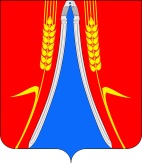 АДМИНИСТРАЦИЯАДМИНИСТРАЦИЯСОВЕТСКОГО СЕЛЬСКОГО ПОСЕЛЕНИЯСОВЕТСКОГО СЕЛЬСКОГО ПОСЕЛЕНИЯНОВОКУБАНСКОГО РАЙОНАНОВОКУБАНСКОГО РАЙОНАПОСТАНОВЛЕНИЕПОСТАНОВЛЕНИЕОт 15.12.2020№ 160ст. Советскаяст. Советская